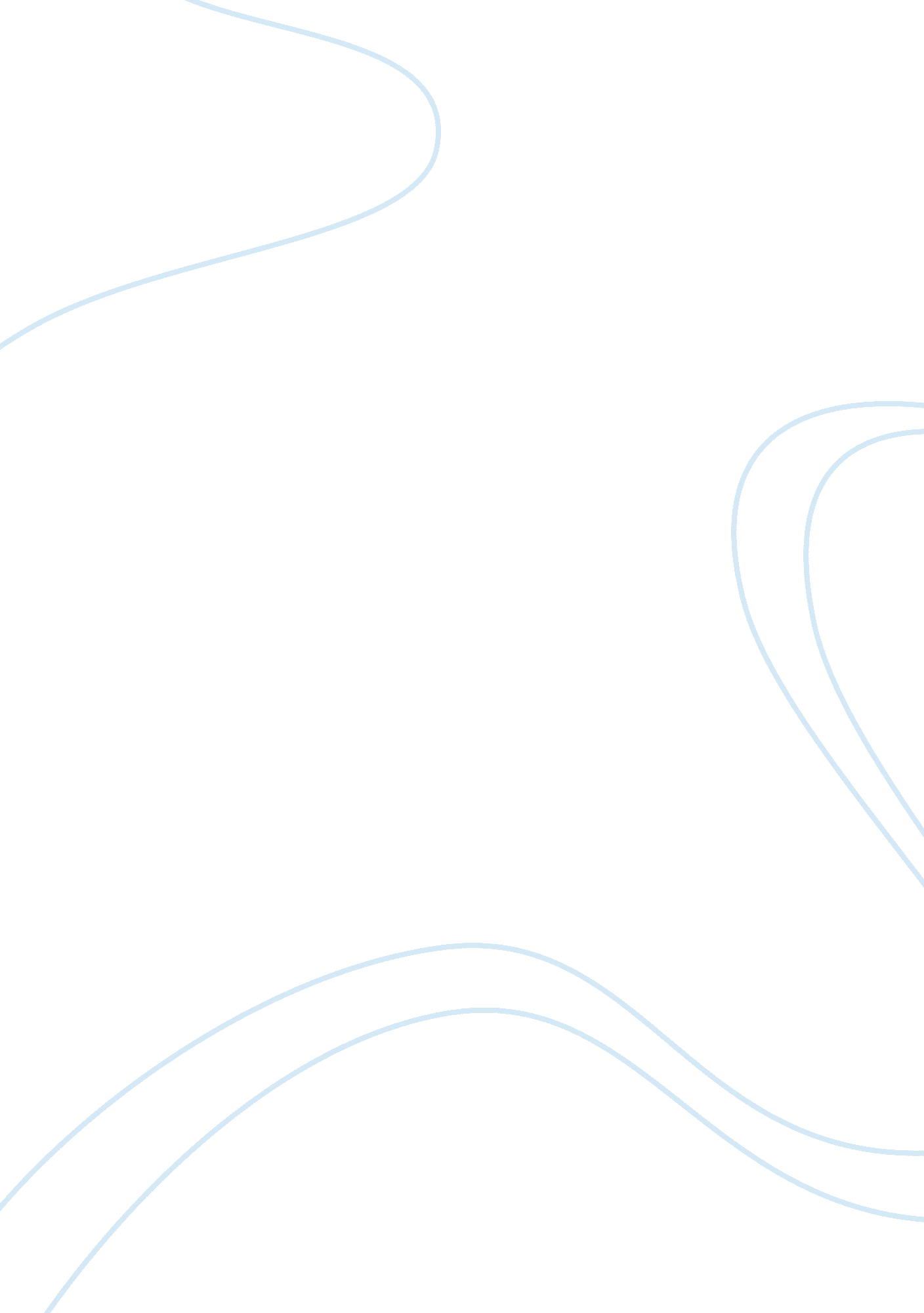 Uw tacoma admission essay exampleProfession, Student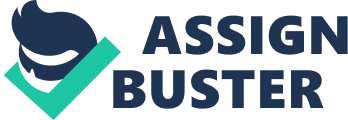 Professedly, business has risen to become one of the most fundamental aspects of life today compared to any other discipline. The way businesses are run, the complex analyses that are done in business, the way decisions regarding best and profitable practices are made, and the stipendiary nature of business as seen in the way businessmen live their lives are just manifestations of the interesting activities that together make up business are some of the leading reasons why I sincerely wish to pursue business as a career. Currently my main academic goal is to obtain a masters degree in business from a celebrated institution of higher learning. My interest in business can be traced back to the time when I was in high school. The interest is strengthened by the fact that I use to perform outstandingly in business related subjects as well as mathematics, thanks to my hard working nature. After high school, I got admission into Beijing Normal University, Zhuhai where I majored in business. For the first time, I was studying business as a course in depth, and admittedly, I enjoyed everything about the course. The instructors were overly helpful and helped us appreciate the content being taught in light of business as profession. The course ran from September 2009 to September 2010 and in the same month, after graduating from Beijing Normal University, I got another admission into Pierce College, US. Because of the undying passion I had for business, I inevitably majored in business again. Luckily, I never had any serious break while pursuing business in the two institutions. My intended major at UW Tacoma is Business Administration. I already have a background of the course having pursued business in two Universities in the past four years hence I am confident that I will excel in the course. Besides, I am a hardworking individual with a huge appetency for reading hence will fit so well in the UW Tacoma system of adept reading. Having visited UW Tacoma before, I strongly believe that the institution will go a long way in helping me achieve my career goals. I am particularly impressed with the institutions world university ranking. The institution has one of the best libraries in the United States too; with an overly equipped library like the UW Tacoma library, I am optimistic that I am going to excel in my pursuit for a BA degree. Even though I did not get the opportunity to interact with the instructors as UW Tacoma during my visit, I believe that they are overly qualified hence will give me a business experience rather than just pass information; I have always envisioned being part of a class in which the instructor takes it as a responsibility to ensure that learners have mastered a concept and will do anything to ensure that that is achieved. Again, the instructor-student ratio of UW Tacoma is staggeringly low compared to the rations typic of most Chinese Universities. I was born and brought up in China; a country recognized for its rich and the old culture in the world. The Chinese culture openly encourages people to be independent. As upheld by the culture, things ought not to be done uniformly by all people; if someone excels through a give way, another person can equally excel but through a different way. However, this should not be mistaken to mean that individuality is openly encouraged by the culture; the Chinese culture is widely known to be a collective culture which extensively stresses the essence of teamwork. For instance, in most Chinese companies, teamwork is deeply rooted to the extent that everyone from that CEO and to the lowest paid casual worker is strongly opinionative that loyalty and, most of all, harmony has to be maintained throughout, thanks to the instilled culture of collectivism. To this effect, I am an independent (not individualistic) person who underscores the essence of team work- I am a dedicated team player. Out of academics, I am determined player of the Xiao; a Chinese flute made from bamboo that is normally blown from one end. Besides, I have developed a culture of volunteerism whenever I am free. After graduating from high school, before joining Beijing Normal University, I volunteered in a children’s home in Beijing where my responsibilities were majorly assisting the staff with the daily chores and playing with the children in an attempt to make their stay in the children’s home more gratifying. Confessedly, I have never been involved in any military activity as well as any research activity. Nonetheless, I posses exemplary leadership skills that I have nurture throughout my academic life. I always held helm positions such as class prefect and class representative in high and the University. Notably, I am an intrinsically motivated individual with exceptional analytical abilities. I take pride being in indiscriminate readership of books, article and journals which renders me knowledgeable in most other topics that are by all means not related to business. 